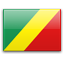 CongoDate d'entrée: April 15, 2015Membre de l'AICESISMembre de l'ILOConseil Économique et SocialPresident : Mr. Jean Marie TASSOUAEstablishmentDate of creation January 17 2003Year operationalNature of the texts that create the ESC (Constitution, law, decree, etc.) organic Law 2-2003. It is envisaged in the Constitution of January 20 2002.CompositionNumber of members of the ESC 75 membersMembership structureChambers of Commerce:                                                                  10Employee’s Trade Unions:                                                               10Employers Organizations:                                                                 10Mutual and agricultural and non-agricultural cooperatives:             10Farmers associations:                                                                        10Self employed people:                                                                      7NGO:                                                                                                5Researchers and academics:                                                             2Religious confessions:                                                                      2Personalities qualified in economic and social fields:                      6 (4 are appointed by the President of the Republic, 1 by the President of the National Assembly, 1 by the President of the Senate)There are 300 full time employees.Duration of the term 4 years renewableProcess of designating the members (election, nomination, by whom, etc.)       Mission and attributionsAdministrative organization of the ESCThe President and the 2 Vice Presidents are appointed by the Cabinet for 4 years renewable.Functioning of the ESCThe President of the Republic, of the National Assembly and of the Senate convene the Institution. It has a legal right to issue own-initiative opinion.The Institution gives its opinions to the President of the Republic and to the Parliament. There is official publication.The budget is drawn up by the Government.The Councillors receive compensations and refunds of expenses.List of the Commissions:Economic CommissionSocial CommissionCultural CommissionAchievements of the ESCMain publications/studiesBest practicesAffiliations AICESIS – UCESA - UCESIFContacts242 06676-77-75 / 242 055841616 / 242 06664-88-32 / 242 04414-94-05 / 242 06993-29-62(242-06) 81-18-28 / 82-02-26 / 81-10-94ces.congo@yahoo.fr / cescongo50@yahoo.frBP 2081 – BRAZZAVILLE (REPUBLIC OF CONGO)